Адреса: Студентски трг 1, 11000 Београд, Република СрбијаТeл.: 011 3207400; Фaкс: 011 2638818; E-mail: officebu@rect.bg.ac.rs                                                                                        Београд, 13.2.2023. године                                                                                        02-04 број: 06-584/1-23                                                                                                                                                                                            СЋ	Поштована колегинице,            Поштовани колега,Обавештамо Вас да сте одлуком ректора Универзитета у Београду, а на предлог Вашег факултета, именовани за члана Већа научних области природно-математичких наука.      На основу члана 11а Правилника о већима научних области на Универзитету у Београду (134/07, 150/09, 158/10, 164/11, 165/11, 180/14, 195/16, 197/17, 208/19, 215/20 и 239/22) сазивамДРУГУ СЕДНИЦУ ВЕЋА НАУЧНИХ ОБЛАСТИПРИРОДНО-МАТЕМАТИЧКИХ НАУКАза понедељак, 20.2.2023. године, са почетком у 14:00 сати           За ову седницу предлажем следећиД н е в н и   р е д:Усвајање записника са 1. седнице Већа; Избор наставника у звање доцента, ванредног професора и редовног професора (прилог);Давање мишљења Сенату о испуњености услова за продужење радног односа наставника  у звању редовног професора (прилог);Давање сагласности на предлоге тема докторских дисертација које су пријављене на факултету (прилог); Давање сагласности на реферате о урађеним докторским дисертацијама   које се бране на факултету (прилог);6.    Текућа питања.Седница ће се одржати у сали 16 на првом спрату Ректората Универзитета у Београду, Студентски трг 1.             Молим Вас да седници обавезно присуствујете, а у случају спречености да о томе обавестите секретара Већа, Стефана Ћалића, на тел. 3207-485.С колегијалним поздравом,                                                                  ПРОРЕКТОР УНИВЕРЗИТЕТА                                                                      проф. др Ратко Ристић с.р.Важна напомена:1. Приликом одлучивања о избору у звање наставника потребно је да  седници присуствује најмање две трећине чланова Већа (14 чланова Већа).2. Комплeтна документација везана за избор у звања наставника налази се на сајту Универзитета-www.bg.ac.rs3. Прописи везани за рад Већа налазе се на сајту Универзитета     http://www.bg.ac.rs/csrp/univerzitet/univ_propisi/univ_propisi.php/_, и то:- Статут Универзитета у Београду- Правилник о Већима научних области на Универзитету у Београду- Правилник о стицању звања наставника на Универзитету у Београду- Критеријуми за стицање звања наставника на Универзитету у БеоградуП  Р  Е  Г  Л  Е  ДЗАХТЕВА УПУЋЕНИХ ВЕЋУ НАУЧНИХ ОБЛАСТИ ПРИРОДНО-МАТЕМАТИЧКИХ НАУКАТачка 2.Избор наставника у звање доцента, ванредног и редовног професора, на предлог изборног већа факултетаФизички факултет            2.1. др ДУШАН ПОПОВИЋ, за избор у звање редовног професора за ужу научну област ,,Физика кондензоване материје“;	2.2. др РАСТКО ВАСИЛИЋ, за избор у звање редовног професора за ужу научну област ,,Примењена физика“.Фармацеутски факултет2.3. др ДРАГАНА РАНКОВИЋ, за избор у звање ванредног професора за ужу научну област ,,Математика“.Медицински факултет2.4. др МИРЈАНА ПЛАТИША, за избор у звање редовног професора за ужу научну област ,,Биофизика у медицини“;2.5. др БОЈАНА СТОЈАДИНОВИЋ, за избор у звање доцента за ужу научну област ,,Биофизика у медицини“.Стоматолошки факултет2.6. др ЂОРЂЕ СТАТИМИРОВИЋ, за избор у звање ванредног професора за ужу научну област ,,Базичне стоматолошке науке“.Саобраћајни факултет2.7. др НИКОЛА ЦВЕТАНОВИЋ, за избор у звање ванредног професора за ужу научну област ,,Физика“;2.8. др АНА ЈЕЛОВИЋ, за избор у звање доцента за ужу научну област ,,Математика“.Пољопривредни факултет2.9. др ИВАНА ВУКАШИНОВИЋ, за избор у звање доцента за ужу научну област ,,Физика“.Математички факултет2.10. др АЛЕКСАНДРА МАРИНКОВИЋ, за избор у звање доцента за ужу научну област ,,Математичка анализа“.2.11. др БОБАН КАРАПЕТРОВИЋ, за избор у звање доцента за ужу научну област ,,Реална и комплексна анализа“;2.12. др БОЈАН АРБУТИНА, за избор у звање ванредног професора за ужу научну област ,,Астрофизика“;2.13. др НЕБОЈША ИКОДИНОВИЋ, за избор у звање ванредног професора за ужу научну област ,,Алгебра и математичка логика“.Факултет организационих наука2.14. др МАРИЈА БОРИЧИЋ ЈОКСИМОВИЋ, за избор у звање ванредовног професора за ужу научну област ,,Математичке методе у менаџменту и информатици“.Тачка 3.Давање мишљења Сенату о испуњености услова за продужење радног односа наставника  у звању редовног професораФизички факултет            3.1.  ЂОРЂЕ СПАСОЈЕВИЋ, редовни професор, ужа научну област: „Физика јонизованих гасова и плазме“.Тачка 4.Захтеви за давање сагласности на предлоге тема докторских дисертација које су пријављене на факултетуМатематички факултет            4.1. БИЉАНА СТОЈАНОВИЋ, под називом: „Примена метода истаживања података на употребу кодона ради класификације протеинских секвенци и одређивања међусобне сличности вируса“;	4.2. АНА МЕРКЛЕ, под називом: „Стохастичка предвидивост филтрација и процеса по непрекидном параметру“;	4.3. SHADIA SHALANDI, под називом: „Bi- lipschitz continuity and characterizations of quasiconformal harmonic maps in n dimensional space (Билипшицова непрекидност и карактеризације квазиконформних хармонијских пресликавања у n димензионалном простору)“;	4.4. ROWAIDA ELMARGHANI, под називом: „Applications of harmonic and quasiregular maps with constructions using Blaschke products (Примене хармонијских и квазирегуларних пресликавања са конструкцијама преко Блашкеових производа)“.Тачка 5.Захтеви за давање сагласности на реферате о урађеним докторским дисертацијама које се бране на факултетуМатематички факултет	5.1. ДРАГАН ЂОКИЋ, под називом: „Шести момент Дирихлеових L-функција над рационалним функцијским пољима“;           5.2. НИКОЛА ЛЕЛАC, под називом: „Истовремено неанулирање L-фунцкија квадратних твистова елиптичке криве и квадратних Дирихлеових L-функција над функцијским пољима“;	5.3. ИЛИЈА ВРЕЋИЦА, под називом: „Статистика Селмерових група у фамилији елиптичких кривих придружених конгруентним бројевима“;	5.4. КРИСТИНА РАЦКОВИЋ БАБИЋ, под називом: „Непосредна детекција космичке прашине радиоп-уређајима свемирских летелица“.Физички факултет	5.5. ДРАГАН ПРЕКРАТ, под називом: „Рhase transitions in matrix models on the truncated Нeisenberg space (Фазни прелази у матричним моделима на модификованом Хајзенберговом простору)“.           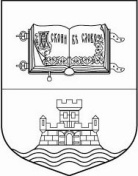 УНИВЕРЗИТЕТ У БЕОГРАДУ